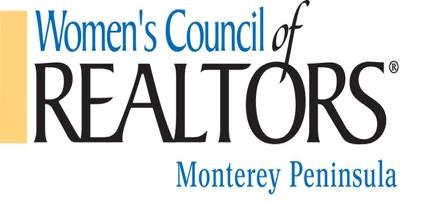 Friday, June 3, 2022 @ 9:07 a.m.  Via ZoomAttending: Monica Browning, Ryan White, Alecia Hull, Debbie Resch, Aimee Ramos, Jan Burnett, Debora Sanders, Renee Garner, Karen Calley, Liz Williams, Sasha Allen, Kathy Anderson, Tammy LaSalaCall to Order – Ryan White			Review of Agenda & Minutes of Last Meeting           We have some revisions on the notes for last May and April. Debora sent some revisions. We will revise and present to the board next meeting.Financial Report – Debbie Resch Union Bank and Mechanics Bank Reconciliations New signers for bank accounts & reconciliation of names on all docs May event Raffle salesDebbie Resch added the account for Bill Highway. There wasn’t any itemization for whom they were for. Refund for Ryan’s national ticket, strategic partner check for $1500 – Monterey Coast Realty. $540 at the last raffle. See the rest of her list she sent out.Membership Director- Jan Burnett70 members: lost a few and several need to renew3 new members, 81.4 % Realtor and 18% National Affiliate Members“Come Back” campaign = members from 2018-2021, One time opportunity with fees waived and discounted rate, offers ends June 30th. Events Director –Sasha AllenPanel of Women - recap - Feedback= went well, great, would like an event in Salinas although the Pasedera was lovely. July event- self employed Financials help  or investment related =meeting 06 June 11:30am. Looking for suggestions for who to invite. Jan spoke with Monterey Wealth and some other people. Wells Fargo personal banker? Fall Fundraiser: September 2021 Ways & Means -Alecia Hull Fashion Show=  some decor is in place, Karen has worked on securing some clothing venues. Having the broker managers as models,Location Search = Marriott, 22 Sept. 5-8pmDonations for raffles – letter & askplanning meeting on 06 June, 10:30First Vice President – Monica Browning May Event Attendance - 62 tickets sold and roughly 48 attended Communications – Mark Lavin 	        May ticket sales = 62 ticket sales-   $2162Election 2022 Board –  EveryoneCommittee Chair- Renee Garner= Tami offered to help, 04 Aug. tentative  date. for electionNeed to get a letter to members to make aware of positions availableSelect date of Election – deadline is August 15Any suggestions/ideas to fill positions?  Debora for treasurer, Jan/Stephanie co-chair, Sasha for pres-elect, New Business:National Conference ticket sales started, early bird until 8/31= Orlando, historically only the incoming board attended, depending on budget who can attend. At least president attends, Network 360 sales started 6/1 = Aleicia is attending, In-person board meeting? Keeping it on zoom 01 July, 9amLinda Doris, going away party 17 June, 4-8pm Marriott.  She needs to be vacated on June 23. In lieu of gifts, requesting donations. Need a headcount from members who know Linda. Christine: in honor of her mother, a donation was made to her suggested charity in lieu of flowers.membership telethon? Adjournment at _______10:08_______am Next Board Meeting: Friday July 1st on ZoomState & National Events: 2021 California State Meeting- Monterey – January 16-18, 2022 California State mee􏰀ng – Sacramento – April 24-25, 2022 National Meeting – Washington DC – May 3-6, 2022 National Meeting – Orlando FL – November 9-13, 2022 Women’s Council of Realtors Past Presidents 2002 Susan Clark
2003 Arleen Beesley 2004 Linda Dorris
2005 Linda Shepard 2006 Kim DiBenedetto 2007 Karen Calley
2008 Cathleen Hendricks 2009 Noni McVey
2010 Gloria Reese
2011 Judy Hartwell 2012 Lori Jakubowski 2013 Molly McGee 2014 Danette Roberts 2015 Karen Calley 2016 Sandra Shirmer 2017 Carol Duncan 2018 Marlene Lucero 2019 Tammy LaSala 2020 Renée Garner 2021 Debora Sanders